 24. ročník celoštátnej súťaže stredoškolskej mládeže, 2021 - 2022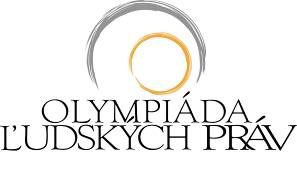 Sledujte Propozície 24. ročníka OĽP a usmernenia z https://www.iuventa.sk/sk/Olympiady/Olympiady-a-sutaze/OLP.alej a http://www.olp.sk/Prihláška súťažiaceho/súťažiacej do krajského kola Olympiády ľudských práv 10. februára 2022a Súhlas so spracovaním osobných údajov.Postup: 1. prihlášku stiahnite z http://www.iuventa.sk/sk/Olympiady/Olympiady-a-sutaze/OLP.alej alebo http://www.olp.sk/, 2. dôkladne vyplňte, 3. vytlačte, 4. opatrite všetkými podpismi, 5. naskenujte, 6. pošlite na e-adresu predsedníčky/predsedu krajskej komisie OĽP vo vašom kraji.Žiačka/žiak na 1. mieste školského kola (v prezenčnej forme bude akceptovaná 1 prihláška za 1 školu)Žiačka/žiak na 2. mieste školského kola (v prezenčnej forme ide o náhradnícke miesto; v prípade dištančnej formy môže byť pozvaná/pozvaný do krajského kola)Školské kolo sa konalo dňa:Priebeh školského kola (forma: prezenčná alebo dištančná, obsah, zapojenie žiačok a žiakov do prípravy a realizácie, spätná väzba, príklady vašej osvedčenej dobrej praxe, podnety pre krajskú a celoštátnu komisiu OĽP); prosím uveďte na tomto mieste alebo na pridanom hárku.Školské kolo sa nekonalo z dôvodu: (napr. pre indiv. záujem žiaka/žiačky alebo z iného dôvodu), uveďte tu alebo na pridanom hárku:Školské kolo riadil/a: učiteľ/učiteľkaPedagogický sprievod na krajské kolo súťaže (pre prípad prezenčnej/dištančnej formy): učiteľ/učiteľka (ak sa odlišuje od hore uvedeného)Súhlas so spracovaním osobných údajov súťažiaceho/súťažiacejpostupujúceho/postupujúcej do krajského kola Olympiády ľudských právTento súhlas so spracovaním osobných údajov súťažiaceho/súťažiacej, kt. postupuje do krajského kola Olympiády ľudských práv (týka sa oboch súťažiacich uvedených v úvode prihlášky) podpíše súťažiaci/súťažiaca, ak dovŕšil/dovŕšila ku dňu podpisu tohto súhlasu vek 18 rokov. V takom prípade nie je potrebný podpis zákonného zástupcu.Ak súťažiaci/súťažiaca, kt. postupuje do krajského kola nedovŕšil/nedovŕšila ku dňu podpisu tohto súhlasu vek 18 rokov, je potrebný aj podpis zákonného zástupcu daného súťažiaceho/súťažiacej.   Svojím podpisom potvrdzujem, že súhlasím so spracúvaním mojich osobných údajov - 	organizátormi jednotlivých budúcich kôl (krajského a celoštátneho) Olympiády ľudských práv (ďalej len súťaž) a) 	predsedajúcimi krajských komisií a celoštátnej komisie Olympiády ľudských práv,b) 	občianskym združením OLYMP, so sídlom Gercenova 9, 851 01 Bratislava, IČO 37804383, registrovaným Ministerstvom vnútra SR pod č. VVS/1-900/90-17968,c) IUVENTA – Slovenský inštitút mládeže, so sídlom Karloveská 64, 842 58 Bratislava, IČO 0015 7660,(ďalej len organizátor/organizátori)  - 	a odbornými garantmi a partnermi daného ročníka súťaže (ďalej len partner/partneri)v rozsahu meno, priezvisko, dátum narodenia, adresa bydliska, telefónne číslo a email súťažiaceho/súťažiacej, názov a adresa strednej školy, ktorá ma na súťaž vysiela, získané body jednotlivých súťažných kôl a získané ocenenia, meno a priezvisko zákonného zástupcu/zástupcov, kontaktné údaje na zákonného zástupcu/zástupcov súťažiaceho/súťažiacej- 	za účelom (i) registrácie na jednotlivé kolá súťaže a prípadne registrácie na jednotlivé sprievodné podujatia počas súťaže, (ii) organizácie priebehu súťaže, (iii) vyhodnotenia jednotlivých postupových kôl ale i jednotlivých súťažných disciplín súťaže, (iv) zverejnenia, evidencie, štatistického vyhodnocovania výsledkov súťaže, (v) transparentného informovania o výsledkoch súťaže na webovom sídle vyššie uvedených organizátorov a partnerov súťaže, ako aj na vývesnej tabuli organizátora v mieste konania súťaže, (vi) sieťovania alumni súťaže a dopĺňania databázy alumni zo strany niektorého z organizátorovpodľa čl. 6 ods. 1 písm. a) Nariadenia Európskeho parlamentu a Rady EÚ č. 2016/679 o ochrane fyzických osôb pri spracúvaní osobných údajov a o voľnom pohybe takýchto údajov, ktorým sa zrušuje smernica 95/46/ES (všeobecné nariadenie o ochrane údajov) (ďalej len Nariadenie GDPR) a podľa § 13 ods. 1 písm. a) zákona č. 18/2018 Z. z. o ochrane osobných údajov a o zmene a doplnení niektorých zákonov (ďalej len Zákon). Zároveň svojím podpisom potvrdzujem, že súhlasím s vyhotovením a použitím obrazových snímok, obrazových záznamov, zvukových záznamov a zvukovo-obrazových záznamov na účely informovania o súťaži na web stránke organizátorov a partnerov alebo v propagačných materiáloch organizátorov a partnerov. Spracúvanie osobných údajov súťažiacich, ktorým bola organizátorom alebo partnerom daného ročníka súťaže odovzdaná nepeňažná alebo finančná cena, je nevyhnutné na účely oprávnených záujmov organizátorov a partnerov súťaže na reálnom odovzdaní nepeňažnej alebo finančnej ceny a na umožnení realizácie prípadných ďalších nevyhnutných úkonov spojených s realizáciou nepeňažnej ceny podľa článku 6 odseku 1 písmena f) Nariadenia GDPR a podľa § 13 ods. 1 písm. f) Zákona. Môže byť napr. nevyhnutné poskytnúť kontaktné údaje poskytovateľovi ceny za účelom dohodnutia jej odovzdania alebo dohodnutia iných potrebných úkonov. Kontaktné údaje na zákonných zástupcov sú potrebné pre riešenie výnimočných situácií počas súťaže, prípadne za účelom dohodnutia odovzdania ceny alebo dohodnutia iných potrebných úkonov.Na základe súhlasu súťažiaceho/súťažiacej a v prípade, ak súťažiaci/súťažiaca nedovŕšili ku dňu podpisu tohto súhlasu vek 18 rokov, aj súhlasu zákonného zástupcu budú osobné údaje v uvedenom rozsahu poskytnuté osobám, ktoré sú členom/členkou, zamestnancom/ zamestnankyňou, členom/členkou orgánu organizátora alebo partnera, alebo inou spolupracujúcou osobou organizátorov alebo partnerov, ktoré sa reálne podieľajú na úkonoch, ktoré sú účelom poskytnutia osobných údajov podľa tohto súhlasu. Osobné údaje budú uchovávané najneskôr dovtedy, kým to bude potrebné na účel, na ktorý sa osobné údaje spracúvajú. Získané osobné údaje nepodliehajú profilovaniu ani automatizovanému rozhodovaniu.Na základe písomnej žiadosti má dotknutá osoba právo odvolať tento súhlas, právo žiadať od každého z organizátorov súťaže o prístup k svojim osobným údajom; právo o opravu; právo na vymazanie alebo obmedzenie spracúvania svojich osobných údajov; právo namietať spracúvanie osobných údajov; právo na prenosnosť osobných údajov a právo podať návrh na začatie konania na Úrade na ochranu osobných údajov SR. V prípade uplatnenia práv podľa predchádzajúcej vety voči niektorému z organizátorov uvedených v písm. a) vyššie alebo niektorého z partnerov, ktorých presné označenie a kontaktné údaje nie sú uvedené v tomto súhlase, uplatňuje dotknutá osoba práva podľa predchádzajúcej vety prostredníctvom organizátora uvedeného v písm. b) vyššie (občianskeho združenia OLYMP)Riaditeľ/riaditeľka školy/podpis:Miesto a dátum: Meno a priezviskoDátum narodeniaRočník štúdiaForma štúdiaPonechajte, čo platí: 4-ročné /5-ročné /8 r. gymn./SOŠOrg. zložka školyKontaktMeno a priezviskoDátum narodeniaRočník štúdiaForma štúdia(ponechajte, čo platí: 4-ročné /5-ročné /8 r. gymn./SOŠ)Org. zložka školyKontaktCelkový počet súťažiacichZ toho žiačokZ toho žiakovCelková učiteľská účasťZ toho učiteliekZ toho učiteľovPresný názov školyDruh školy(štátna, súkromná, cirkevná, odborná a pod.)Presná adresa školyTelef. a email školyMeno a priezvisko, titulyAprobácia vyštudovanáPredmety, ktoré vyučujeTelefón a emailMeno a priezvisko, titulyAprobácia vyštudovanáPredmety, ktoré vyučujeTelefón a emailDátum podpisu:Dátum podpisu:Súhlas 1. súťažiaceho/súťažiacej so  spracúvaním osobných údajovMeno a priezvisko: Podpis:Súhlas zákonného zástupcu:vyjadrenie súhlasu so spracúvaním osobných údajov Meno a priezvisko: Podpis:Telefónne číslo zákonného zástupcu/zástupcov:Zákonný zástupca 1:Zákonný zástupca 2:Email zákonného zástupcu/zástupcov:Zákonný zástupca 1:Zákonný zástupca 2:Dátum podpisu:Dátum podpisu:Súhlas 2. súťažiaceho/súťažiacej so  spracúvaním osobných údajovMeno a priezvisko: Podpis:Súhlas zákonného zástupcu:vyjadrenie súhlasu so spracúvaním osobných údajov Meno a priezvisko: Podpis:Telefónne číslo zákonného zástupcu/zástupcov:Zákonný zástupca 1:Zákonný zástupca 2:Email zákonného zástupcu/zástupcov:Zákonný zástupca 1:Zákonný zástupca 2: